2.4.2020.Marko GajerSMO – Vježba životnih vještina – kućanski posloviDragi učenici i dragi roditelji!Sudjelovanje u kućanskim poslovima djetetu daje osjećaj važnosti i vrijednosti u obitelji, pozitivno utječe na razvoj discipline, odgovornosti, radnih navika i samopouzdanja kod djece. Stjecanjem navedenih sposobnosti, vještina, navika i stavova o sudjelovanju u kućanskim poslovima, djeca postaju sposobnija i samostalnija te samim time spremnija za život koji je pred njima.Roditeljska pažnja u obliku pohvale važna je stvar kojom se djetetu potvrđuje njegova sposobnost i daje motivacija za daljnje obavljanje. Prijetnje, naredbe, ucjene, kao ni nagrade nikako nisu poželjne jer dugoročno njima dijete neće steći naviku niti biti sposobno preuzeti odgovornost za svoje obaveze. S obzirom na trenutnu situaciju u kojoj smo svi prisiljeni ostati doma, idealno je vrijeme da, ako to već niste, počnete redovito sudjelovati u izvršavanju kućnih obaveza. Na donjoj stranici je tablica s popisom kućanskih poslova koje su primjerene određenoj dobi. Vaš zadatak je da danas odaberete jedan od tih kućanskih poslova koji ćete napraviti, a da vas roditelj pri tom uslika i pošalje sliku na moj mail. Pismeno odgovorite na sljedeća pitanja i odgovore mi također pošaljite. Želim vam puno uspjeha u vašim poslovima!Pitanja:1. Koji je tvoj omiljeni kućanski posao?2. Koji je tvoj najmrskiji kućanski posao?3. Koje kućanske poslove redovito obavljaš?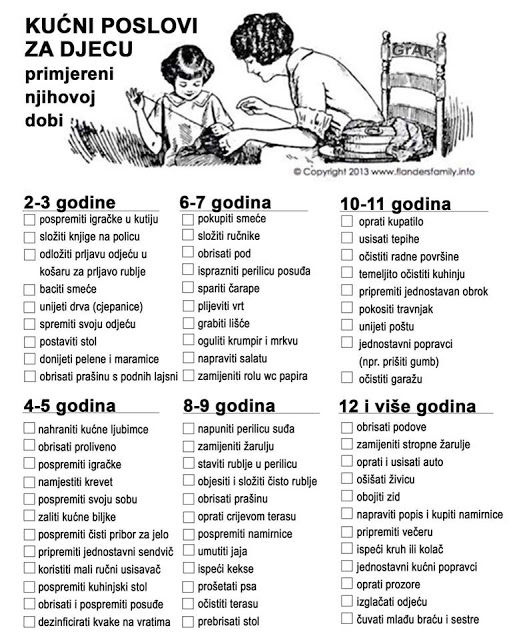 